         Manistee County Humane Society’s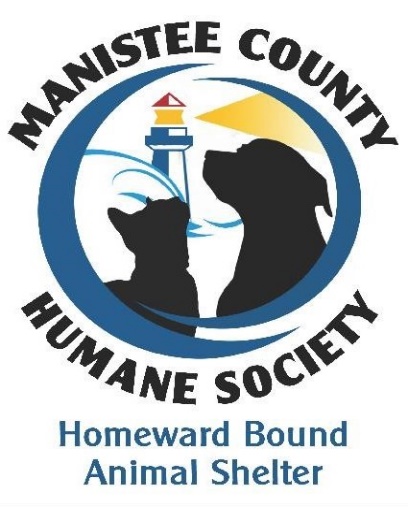            Homeward Bound Animal Shelter                       JOIN US!June is membership month for the Manistee County Humane Society (MCHS).  MCHS operates Homeward Bound Animal Shelter, a non-profit 501(c)3 no-kill shelter that helps homeless animals in Manistee County.  Your membership helps provide food, medical treatment (including spay and neutering), vaccines, and a clean, safe haven for homeless pets waiting for their forever home.  Your membership is very important and vital to the Homeward Bound’s success.  As a member of MCHS, you will receive our newsletter with updates on the shelter activities, adoptions, and upcoming events.  Become a new member or renew your membership by completing & mailing the attached form.